Советы логопедаИгры и упражнения для развития фонематического слуха«ИГРА БУДЬ ВНИМАТЕЛЕН»ВЗРОСЛЫЙ:- Повторите ряд гласных: А, О, У.- Сколько в нем звуков?- Какой звук первый, второй, третий?- Какой звук стоит после звука  А, перед У, между А и У?ДЕТИ отвечают.«ПОЙМАЙ ЗВУК»ВЗРОСЛЫЙ: - Хлопни в ладоши, если услышишь звук  Д (А, К, В, Д, У, С, И, Д, З, Н, Д).ДЕТИ выполняют задание.Аналогичная работа проводится с другими звуками, как гласными, так и согласными.«УСЛЫШИШЬ - ХЛОПНИ»Взрослый произносит ряд звуков (слогов, слов); а ребёнок с закрытыми глазами, услышав заданный звук, хлопает в ладоши. (Ребёнок не видит вашу артикуляцию).«ИСПРАВЬ МЕНЯ»ВЗРОСЛЫЙ: - Я буду  называть слова, а ты , если услышишь неправильно произнесенное слово,  исправь меня.(В словах пропускается или заменяется тот звук , который  находится на этапе  автоматизации).Р - ыба, ак, лабота; Ш - апка, уба, суба; Л - ук, асточка, вампа.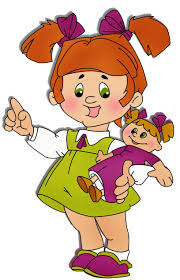 РЕБЕНОК: исправляет, называя слово правильно.Желаю успехов в развитиивашего ребёнка!Учитель-логопед группы «Семицветики»Проскурина И. А.